
SCHEDA DI ISCRIZIONE
PARTECIPANTI VIDEO CONFERENZA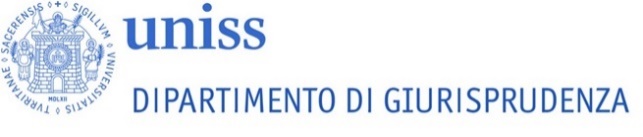 Da inviare via email a corsigiuriss@uniss.it Corso di aggiornamento “Nuove norme in materia di appalti pubblici, servizi e forniture” -
 Alghero - 30 giugno/1° luglio 2016 La quota di iscrizione è pari a euro 100,00 (Cento)+ imposta di bollo pari a 2,00 EuroIl partecipante si impegna a versare la quota sopra indicata entro 15 gg dalla ricezione della conferma del corso che avverrà via email all’indirizzo indicato nella presente scheda.Il pagamento della suddetta quota dovrà essere versato al seguente indirizzo IBAN:
IT 96 F 01015 17201 000000013500   intestato a Università degli Studi di Sassari. Per gli Enti cui si applica l’art. 35, commi 8, 9 e 10 del decreto legge 24 gennaio 2012, n. 1 la modalità di pagamento è GirofondiBanca d’Italia tesoreria conto n. 0034835 Università degli Studi di Sassari. Il versamento dovrà indicare la seguente causale: “UA2005 – Quota di iscrizione corso giurisprudenza 2016”Ai sensi e per gli effetti dell`art. 13 del D.Lgs. n. 196/2003 autorizzo il trattamento dei dati personali trasmessi. 										Per accettazione____________________________ANAGRAFICACognome ______________________________ Nome _____________________________________nat ___  a _____________________  Prov. ___ il ___________________ C.F./P.I. ________________ residente a ______________________________________________  Prov.  ____________________Via______________________________________ n°____________ C.A.P.______________________Tel./cell. ____________________________________ E-mail_________________________________Ente di appartenenza    __________________________________________FATTURAZIONE  -  Il partecipante è tenuto a specificare se la fattura deve essere intestata ad altro soggetto o Ente Pubblico; 
Fattura al nominativo di cui sopra                              Fattura ad un altro nominativo/Ente   
Ente/ Istituto/ Cognome _________________________________Dipartimento/Nome_______________________Indirizzo ______________________________________ Città_______________CAP. ______ PROV. ___Tel ____________________________________ email ______________________________P. IVA/C.F. ____________________________________________________________CONDIZIONI DI ISCRIZIONE